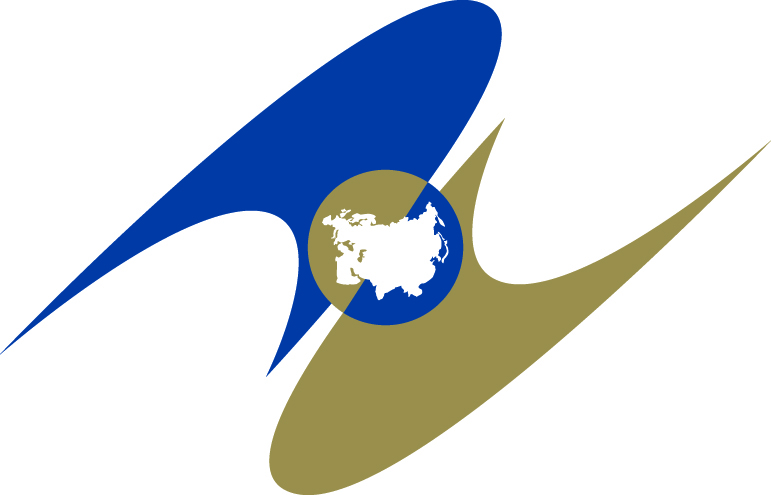 ЕВРАЗИЙСКАЯ ЭКОНОМИЧЕСКАЯ КОМИССИЯКОЛЛЕГИЯРЕШЕНИЕО перечне международных и региональных (межгосударственных) стандартов, а в случае их отсутствия – национальных (государственных) стандартов, в результате применения которых на добровольной основе обеспечивается соблюдение требований технического регламента Таможенного союза «О безопасности упаковки» (ТР ТС 005/2011), и перечне международных 
и региональных (межгосударственных) стандартов, а в случае 
их отсутствия – национальных (государственных) стандартов, содержащих правила и методы исследований (испытаний) 
и измерений, в том числе правила отбора образцов, необходимые для применения и исполнения требований технического регламента Таможенного союза «О безопасности упаковки» (ТР ТС 005/2011) 
и осуществления оценки соответствия объектов технического регулированияВ соответствии с пунктом 4 Протокола о техническом регулировании в рамках Евразийского экономического союза (приложение № 9 к Договору о Евразийском экономическом союзе 
от 29 мая 2014 года) и пунктом 5 приложения № 2 к Регламенту 
работы Евразийской экономической комиссии, утвержденному Решением Высшего Евразийского экономического совета от 23 декабря 2014 г. № 98, Коллегия Евразийской экономической комиссии решила:1. Утвердить прилагаемые:перечень международных и региональных (межгосударственных) стандартов, а в случае их отсутствия – национальных (государственных) стандартов, в результате применения которых на добровольной основе обеспечивается соблюдение требований технического регламента Таможенного союза «О безопасности упаковки» (ТР ТС 005/2011);перечень международных и региональных (межгосударственных) стандартов, а в случае их отсутствия – национальных (государственных) стандартов, содержащих правила и методы исследований (испытаний) 
и измерений, в том числе правила отбора образцов, необходимые для применения и исполнения требований технического регламента Таможенного союза «О безопасности упаковки» (ТР ТС 005/2011) 
и осуществления оценки соответствия объектов технического регулирования.2. Пункт 2 Решения Комиссии Таможенного союза от 16 августа 2011 г. № 769 «О принятии технического регламента Таможенного союза «О безопасности упаковки» признать утратившим силу.3. Настоящее Решение вступает в силу с 1 июля 2020 г.«20» января 2020 г.         № 12                          г. МоскваПредседатель КоллегииЕвразийской экономической комиссииТ. Саркисян